T.CÇANKAYA KAYMAKAMLIĞISÜLEYMAN UYAR İLKOKULU MÜDÜRLÜĞÜ2019-2023 STRATEJİK PLANI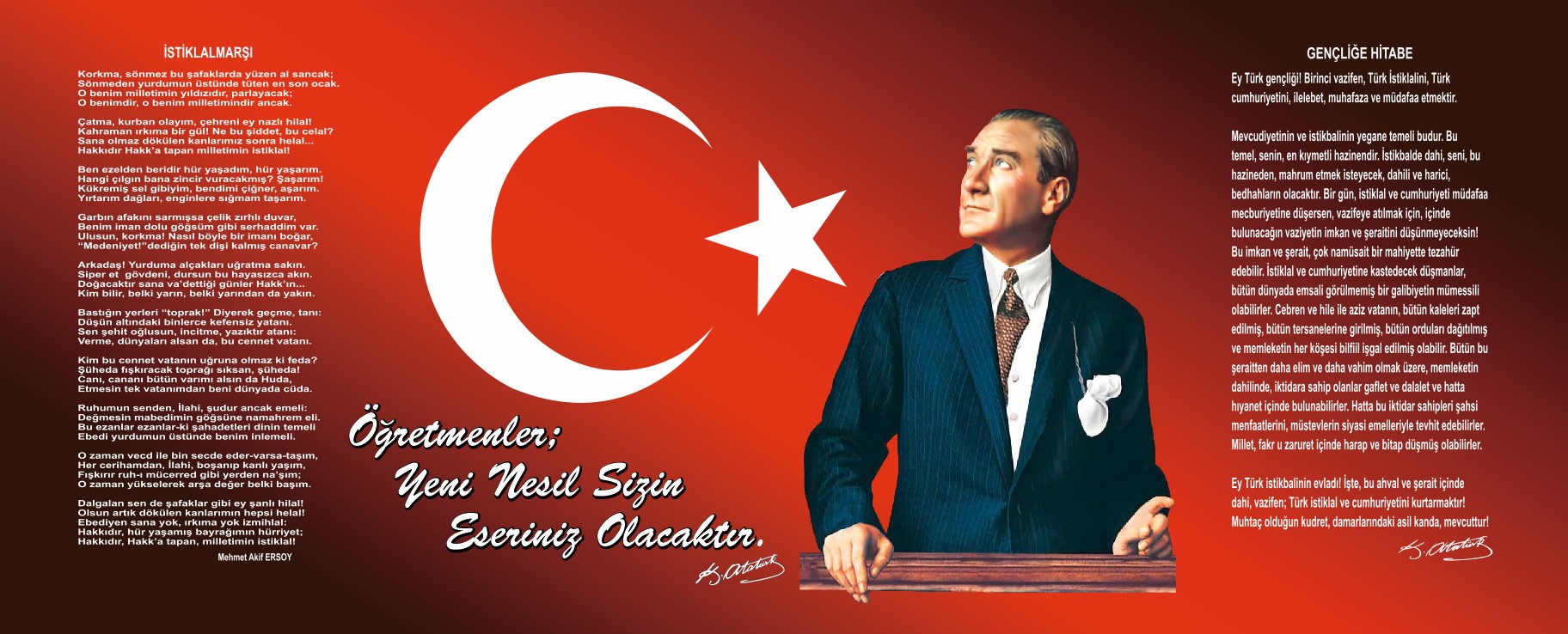 Sunuş  *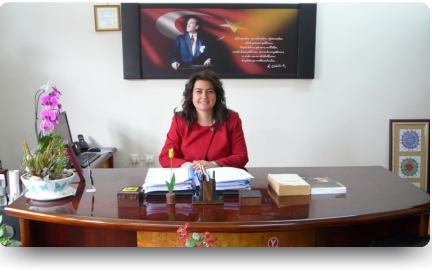  Geçmişten günümüze gelirken var olan yaratıcılığın getirdiği teknolojik ve sosyal anlamda gelişmişliğin ulaştığı hız, artık kaçınılmazları da önümüze sererek kendini göstermektedir. Güçlü ekonomik ve sosyal yapı, güçlü bir ülke olmanın ve tüm değişikliklerde dimdik ayakta durabilmenin kaçınılmazlığı da oldukça büyük önem taşımaktadır. Gelişen ve sürekliliği izlenebilen, bilgi ve planlama temellerine dayanan  güçlü bir yaşam standardı ve ekonomik yapı; stratejik amaçlar, hedefler ve planlanmış zaman diliminde gerçekleşecek uygulama faaliyetleri ile (STRATEJİK PLAN) oluşabilmektedir.Büyük önder Atatürk’ü örnek alan bizler; Çağa uyum sağlamış, çağı yönlendiren çocuklar yetiştirmek için kurulan  okulumuz, geleceğimiz teminatı olan öğrencilerimizi  daha iyi imkanlarla yetiştirip, düşünce ufku ve yenilikçi ruhu açık Türkiye Cumhuriyetinin çıtasını daha yükseklere taşıyan bireyler olması için öğretmenleri ve idarecileriyle özverili bir şekilde  tüm azmimizle çalışmaktayız.Belirlenen stratejik amaçlar doğrultusunda hedefler güncellenmiş ve okulumuzun 2019-2023 yıllarına ait stratejik plânı hazırlanmıştır.Okulumuza ait bu planın hazırlanmasında her türlü özveriyi gösteren ve sürecin tamamlanmasına katkıda bulunan idarecilerimize, stratejik planlama ekiplerimize, Okul Aile Birliği Yönetim Kurulumuza ve İlçe Milli Eğitim Müdürlüğümüz Strateji Geliştirme Bölümü çalışanlarına teşekkür ediyor, bu plânın başarıyla uygulanması ile okulumuzun başarısının daha da artacağına inanıyor, tüm personelimize başarılar diliyorum.                                                                                                                                                                                                                                                                                           Filiz EKİNCİ                                                                                                                                                                                             Okul MüdürüİçindekilerSunuş	3İçindekiler	6BÖLÜM I: GİRİŞ ve PLAN HAZIRLIK SÜRECİ	8BÖLÜM II: DURUM ANALİZİ	9Okulun Kısa Tanıtımı *	9Okulun Mevcut Durumu: Temel İstatistikler	10PAYDAŞ ANALİZİ	16GZFT (Güçlü, Zayıf, Fırsat, Tehdit) Analizi	18Gelişim ve Sorun Alanları	20BÖLÜM III: MİSYON, VİZYON VE TEMEL DEĞERLER	24MİSYONUMUZ *	24VİZYONUMUZ *	24TEMEL DEĞERLERİMİZ *	25BÖLÜM IV: AMAÇ, HEDEF VE EYLEMLER	26TEMA I: EĞİTİM VE ÖĞRETİME ERİŞİM	26TEMA II: EĞİTİM VE ÖĞRETİMDE KALİTENİN ARTIRILMASI	29TEMA III: KURUMSAL KAPASİTE	33V. BÖLÜM: MALİYETLENDİRME	36EKLER:	37BÖLÜM I: GİRİŞ ve PLAN HAZIRLIK SÜRECİ2019-2023 dönemi stratejik plan hazırlanması süreci Üst Kurul ve Stratejik Plan Ekibinin oluşturulması ile başlamıştır. Ekip tarafından oluşturulan çalışma takvimi kapsamında ilk aşamada durum analizi çalışmaları yapılmış ve durum analizi aşamasında paydaşlarımızın plan sürecine aktif katılımını sağlamak üzere paydaş anketi, toplantı ve görüşmeler yapılmıştır. Durum analizinin ardından geleceğe yönelim bölümüne geçilerek okulumuzun amaç, hedef, gösterge ve eylemleri belirlenmiştir. Çalışmaları yürüten ekip ve kurul bilgileri altta verilmiştir.STRATEJİK PLAN ÜST KURULUBÖLÜM II: DURUM ANALİZİDurum analizi bölümünde okulumuzun mevcut durumu ortaya konularak neredeyiz sorusuna yanıt bulunmaya çalışılmıştır. Bu kapsamda okulumuzun kısa tanıtımı, okul künyesi ve temel istatistikleri, paydaş analizi ve görüşleri ile okulumuzun Güçlü Zayıf Fırsat ve Tehditlerinin (GZFT) ele alındığı analize yer verilmiştir.Okulun Kısa Tanıtımı *2.1. SÜLEYMAN UYAR  İLOKULUNUN TARİHSEL GELİŞİMİ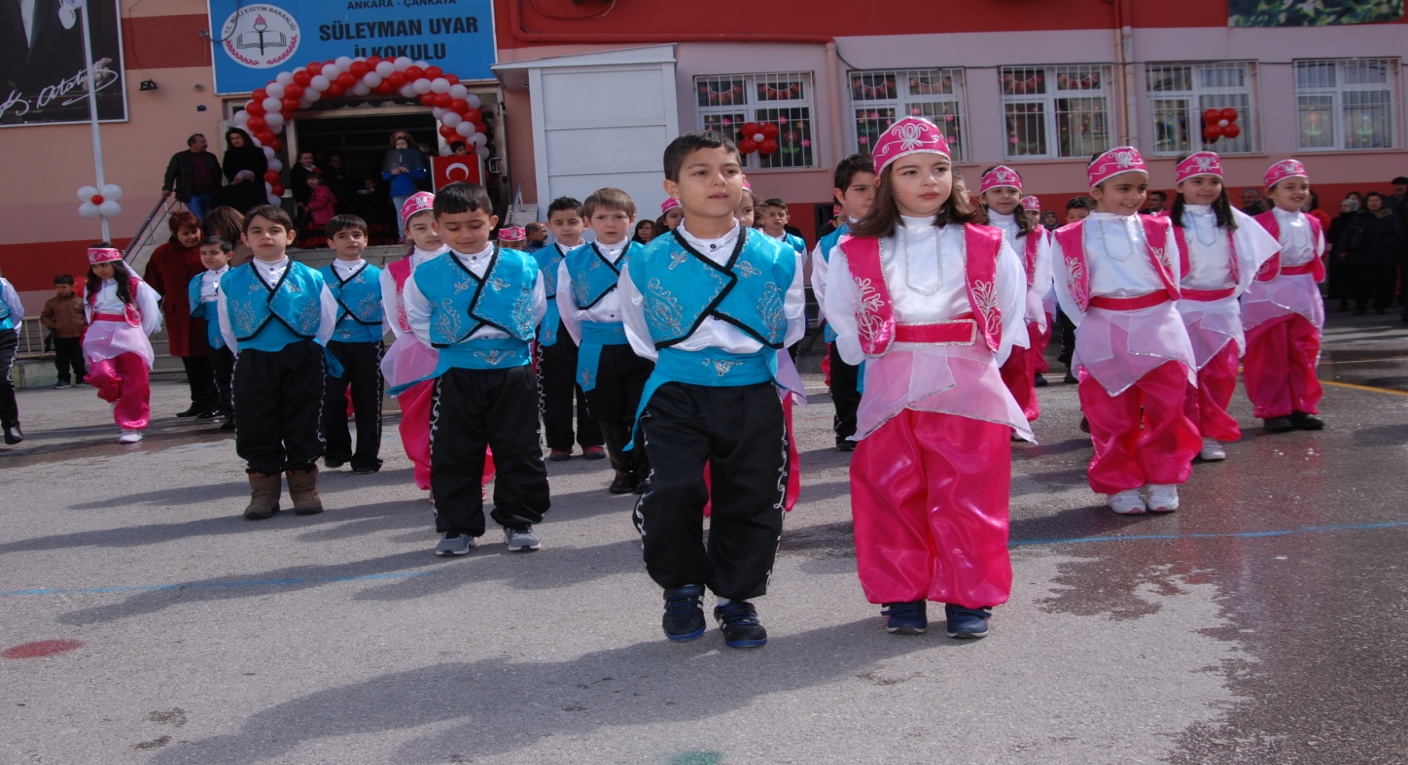             Okulumuz, Süleyman UYAR’ın sağlığında yapmayı düşündüğü okul vasiyeti üzerine kardeşi Sedat UYAR tarafından yaptırılmıştır.              Okulumuz 1991-1992 eğitim-öğretim yılında eğitime açılmıştır. İnşaat halinde teslim alınan okulumuz hızla hem eğitim hem de inşaat donanım çalışmaları yapılmış olup; 01 Ekim 1991 tarihinde tamamı ile hizmete geçmiştir.              Hayırsever vatandaşlarımızdan Sayın Sedat UYAR rahmetli ağabeyinin anısını yaşatmak için okulumuz adına Altıyüzmilyon Türk lirası bağışta bulunmuş olup; okul içerisinde türlü demirbaş ve araç, gereç yardımında bulunmuştur.              Okulumuzun resmi açılışı 20 Şubat 1992 tarihinde Başbakanımız Süleyman DEMİREL tarafından yapılmıştır.               Süleyman Uyar  İlkokulu Ankara’yı Ankara yapan tüm değerleri içinde barındıran  Çankaya İlçesinde yer almaktadır.	Ankara ilinin orta kesiminde bulunan ilçe, Ankara'nın başkent olması ile birlikte Türkiye'nin yönetim merkezi durumuna gelmiştir.  Çankaya sırasıyla Hatti, Hititler, Frigyalılar Lidyalılar, Pers İmparatorluğu, Makedonya Krallığı, Galatlar, Roma İmparatorluğu, Doğu Roma İmparatorluğu, Büyük Selçuklu İmparatorluğu, Anadolu Selçuklu Devleti, Ahiler ve Osmanlı İmparatorluğu dönemlerini yaşamıştır. 19. yüzyılda önemini kaybeden yerleşim, 20. yüzyılın başlarında Bağdat Demiryolu'nun yapılması, daha sonra Mustafa Kemal Atatürk'ün Kurtuluş Savaşı'nı buradan yönetmesi ile gelişti. Ankara'nın 13 Ekim 1923 tarihinde yeni kurulan Türkiye Cumhuriyeti'nin başkenti olmasının ardından gelişen Çankaya, 1936 yılında ilçe statüsüne erişmiştir.               Ankara ilinin en yüksek nüfusa sahip ilçesi olan Çankaya Türkiye'nin de nüfus bakımından en büyük ilçesi konumundadır.                 Türkiye Cumhuriyeti'nin kurucusu Mustafa Kemal Atatürk'ün mozolesinin bulunduğu Anıtkabir, Atatürk'e ait eşyaların da sergilendiği bir müze olarak ilçe sınırları içerisinde yer alır. Türkiye Büyük Millet Meclisi yerleşkesinde yer alan Atatürk ve Meclis Müzesinde, 1920 ve 30'lardan kalma, Meclis, İnkılaplar ve Atatürk ile ilgili çeşitli belge ve fotoğraflar teşhir edilmektedir. Beşevler'de yer alan Atatürk Eğitim Müzesinde, Türk Eğitim Tarihi ile ilgili belge, eşya, kitap teşhir salonları, kütüphane ve Başöğretmen Atatürk arşivi bulunmaktadır. MTA Tabiat Tarihi Müzesinde, Maden Tetkik ve Arama Genel Müdürlüğü'nün kuruluşundan bugüne kadar yapılmış jeolojik çalışmalar sırasında bulunan mineraller, taş örnekleri, fosiller sergilenmektedir. TRT Müzesinde, 1981 yılında eski radyo malzemelerinin toplanarak sergilenmektedir. Jandarma'nın tarihini ve bugününü her yönüyle tanıtmak ve korumak amacıyla kurulan Jandarma Müzesi, Jandarma Eğitim Komutanlığı içersinde yer almaktadır. İlçede ayrıca Gazi Üniversitesi bünyesinde Gazi Üniversitesi Resim Heykel Müzesi ve Gazi Üniversitesi Somut Olmayan Kültürel Miras Müzesi, Ankara Üniversitesi bünyesinde Oyuncak Müzesi bulunur.               Çankaya'da 80'li yıllardan itibaren inşa edilen önemli eserler arasında, sadece ilçenin değil Ankara'nın da simgesi olan Atakule, Kocatepe Camisi ve Hitit Güneş Kursu Anıtı sayılabilir. Atakule İş Merkezi, Ankara'nın başkent oluşunun 66. yıldönümü nedeniyle 13 Ekim 1989'da açılmıştır. Ankara'nın ilk, Türkiye'de açılan ikinci alışveriş merkezi olan Atakule, 125 m yüksekliğe ve kulenin tepesinde döner restorana sahiptir.                Kocatepe semtindeki Kocatepe Camisi'nin yapımına 1967 yılında başlanmış ve 1987 yılında bitirilmiştir. 88 m uzunluğunda dört minaresi vardır.                Çankaya, bütün bu özellikleriyle, tüm yerli ve yabancı turistlerin en çok ziyaret etmek istediği nadir ilçeler arasında yer almaktadır          Okulumuz; 1 Müdür, 2 Müdür Yardımcısı, 2 Rehber Öğretmen, 29  kadrolu öğretmen, olmak üzere toplam 34 personelle eğitim öğretime devam etmektedir.          Okulumuzda 1 Müdür Odası, 2 Müdür Yardımcısı odası, 1 Rehberlik Servisi, 23 derslik, 1 Anasınıfı, 1 Konferans Salonu, 1 Fen ve Teknoloji Laboratuarı,1 Kütüphane,  1 Spor Salonu,1 Arşiv, 1 Destek Eğitim Odası, kantin mevcuttur.          Okulumuzun idari birimleri ve rehberlik ve psikolojik danışma hizmetleri servisi, öğretmenler odasında, sınıflarımızda bilgisayar ve internet bağlantıları mevcuttur. Ayrıca kablosuz internet ağımız da vardır.        Okulumuz;* 2 dönem  Temiz Okul Sağlıklı Okul Projesinde Beyaz Bayrak (2018-2021) almıştır. * Eko-okullar Projesine 2 dönem katılarak Yeşil Bayrak almıştır. * Beslenme Dostu Okul Proje çalışmasında “ Beslenme Dostu Okul (2019-2023) hak kazanılmıştır. * Danışman Akademisyen projesi çalışmaları yürütülmektedir.(2019-2020)* Başkent Öğretmen Atölyeleri proje çalışmaları yürütülmektedir. (2019-2020)Okulun Mevcut Durumu: Temel İstatistiklerOkul KünyesiOkulumuzun temel girdilerine ilişkin bilgiler altta yer alan okul künyesine ilişkin tabloda yer almaktadır.Temel Bilgiler Tablosu- Okul Künyesi Çalışan BilgileriOkulumuzun çalışanlarına ilişkin bilgiler altta yer alan tabloda belirtilmiştir.Çalışan Bilgileri Tablosu*Okulumuz Bina ve Alanları	Okulumuzun binası ile açık ve kapalı alanlarına ilişkin temel bilgiler altta yer almaktadır.Okul Yerleşkesine İlişkin Bilgiler Sınıf ve Öğrenci Bilgileri	Okulumuzda yer alan sınıfların öğrenci sayıları alttaki tabloda verilmiştir.*Sınıf sayısına göre istenildiği kadar satır eklenebilir.Donanım ve Teknolojik KaynaklarımızTeknolojik kaynaklar başta olmak üzere okulumuzda bulunan çalışır durumdaki donanım malzemesine ilişkin bilgiye alttaki tabloda yer verilmiştir.Teknolojik Kaynaklar TablosuGelir ve Gider BilgisiOkulumuzun genel bütçe ödenekleri, okul aile birliği gelirleri ve diğer katkılarda dâhil olmak üzere gelir ve giderlerine ilişkin son iki yıl gerçekleşme bilgileri alttaki tabloda verilmiştir.PAYDAŞ ANALİZİKurumumuzun temel paydaşları öğrenci, veli ve öğretmen olmakla birlikte eğitimin dışsal etkisi nedeniyle okul çevresinde etkileşim içinde olunan geniş bir paydaş kitlesi bulunmaktadır. Paydaşlarımızın görüşleri anket, toplantı, dilek ve istek kutuları, elektronik ortamda iletilen önerilerde dâhil olmak üzere çeşitli yöntemlerle sürekli olarak alınmaktadır.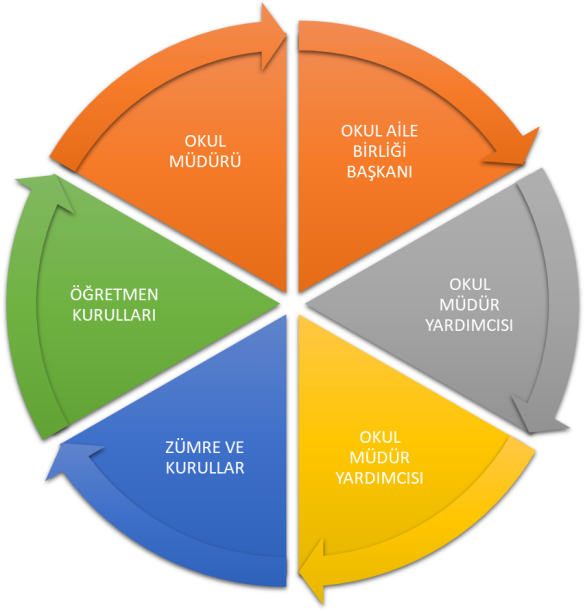 Paydaş anketlerine ilişkin ortaya çıkan temel sonuçlara altta yer verilmiştir * : Öğrenci Anketi Sonuçları:Anket sonuçlarımıza göre; Öğrencilerimiz öğretmenleri ile ihtiyaç duyduklarında rahat görüşebildiklerini, Okul Müdürü ile ihtiyaç duyduklarında rahat görüşebildiklerini ,okul rehberlik servisinden rahatlıkla yararlanabildiklerini, okula iletilen istek ve önerilerin dikkate alındığını, okulda kendilerini güvende hissettiklerini, okulda öğrencileri  ilgilendirilen kararlarda görüşlerinin alındığını, öğretmenlerinin yeniliğe açık olarak ders işlediklerini, derslerde konulara göre uygun araç – gereç kullanıldığını, teneffüslerde ihtiyaçlarını giderebildiklerini, okulun yeterli olduğunu , okulumuzda yeterli miktarda sanatsal ve kültürel faaliyetlerin yapıldığını belirtmişlerdir.Öğretmen Anketi Sonuçları:Veli Anketi Sonuçları:Anket sonuçlarımıza göre ;Velilerimiz ihtiyaç duyduklarında okul çalışanlarıyla  rahatlıkla görüşebildiklerini ,okul duyurularını zamanında öğrenebildiklerini ,öğrencilerle ilgili rehberlik hizmeti alabildiklerini, okula iletilen dilek ve şikayetlerin dikkate alındığını ,öğretmenlerin yeniliğe açık olarak ders işlediklerini ,e okul bilgilendirme sistemi ile okulun internet sayfasını düzenli takip ettiklerini çocuğunun okulu sevdiğini ve öğretmenleri ile iyi anlaştığını ,okulun teknik araç ve gereç yönünden yeterli donanıma sahip olduğunu, okulun temiz ve bakımlı olduğunu ,okul binası ve diğer fiziki ortamların yeterli olduğunu ,okulda yeterli miktarda sanatsal ve kültürel faaliyetler düzenlendiğini ,kendilerini ilgilendiren kararlarda görüşlerinin alındığını ifade etmişlerdir.    GZFT (Güçlü, Zayıf, Fırsat, Tehdit) Analizi *Okulumuzun temel istatistiklerinde verilen okul künyesi, çalışan bilgileri, bina bilgileri, teknolojik kaynak bilgileri ve gelir gider bilgileri ile paydaş anketleri sonucunda ortaya çıkan sorun ve gelişime açık alanlar iç ve dış faktör olarak değerlendirilerek GZFT tablosunda belirtilmiştir. Dolayısıyla olguyu belirten istatistikler ile algıyı ölçen anketlerden çıkan sonuçlar tek bir analizde birleştirilmiştir.Kurumun güçlü ve zayıf yönleri donanım, malzeme, çalışan, iş yapma becerisi, kurumsal iletişim gibi çok çeşitli alanlarda kendisinden kaynaklı olan güçlülükleri ve zayıflıkları ifade etmektedir ve ayrımda temel olarak okul müdürü/müdürlüğü kapsamından bakılarak iç faktör ve dış faktör ayrımı yapılmıştır. İçsel Faktörler *Güçlü YönlerZayıf YönlerDışsal Faktörler *FırsatlarTehditler Gelişim ve Sorun AlanlarıGelişim ve sorun alanları analizi ile GZFT analizi sonucunda ortaya çıkan sonuçların planın geleceğe yönelim bölümü ile ilişkilendirilmesi ve buradan hareketle hedef, gösterge ve eylemlerin belirlenmesi sağlanmaktadır. Gelişim ve sorun alanları ayrımında eğitim ve öğretim faaliyetlerine ilişkin üç temel tema olan Eğitime Erişim, Eğitimde Kalite ve Kurumsal Kapasite kullanılmıştır. Eğitime erişim, öğrencinin eğitim faaliyetine erişmesi ve tamamlamasına ilişkin süreçleri; Eğitimde kalite, öğrencinin akademik başarısı, sosyal ve bilişsel gelişimi ve istihdamı da dâhil olmak üzere eğitim ve öğretim sürecinin hayata hazırlama evresini; Kurumsal kapasite ise kurumsal yapı, kurum kültürü, donanım, bina gibi eğitim ve öğretim sürecine destek mahiyetinde olan kapasiteyi belirtmektedir.Gelişim ve sorun alanlarına ilişkin GZFT analizinden yola çıkılarak saptamalar yapılırken yukarıdaki tabloda yer alan ayrımda belirtilen temel sorun alanlarına dikkat edilmesi gerekmektedir.Gelişim ve Sorun AlanlarımızBÖLÜM III: MİSYON, VİZYON VE TEMEL DEĞERLEROkul Müdürlüğümüzün Misyon, vizyon, temel ilke ve değerlerinin oluşturulması kapsamında öğretmenlerimiz, öğrencilerimiz, velilerimiz, çalışanlarımız ve diğer paydaşlarımızdan alınan görüşler, sonucunda stratejik plan hazırlama ekibi tarafından oluşturulan Misyon, Vizyon, Temel Değerler; Okulumuz üst kurulana sunulmuş ve üst kurul tarafından onaylanmıştır.MİSYONUMUZ *Süleyman Uyar İlköğretim Okulu olarak: Biz; bütün öğrencilerimizin öğrenmelerini sağlamak, onların bilgili, becerili, kendine güvenen, duyarlı, düşünen bireyler olarak yetişmeleri ve onlara 21. yüzyılın gelişen ihtiyaçlarına cevap verebilecek beceriler kazandırmak için varız. Amacımız; sevgi, saygı ve güven ortamında "başarma azmi" ve "geleceği şekillendirme sorumluluğu" sorup sorgulayan bir birey olması için çalışmak, sürekli gelişimle öncü olmaktır.VİZYONUMUZ *              Öğrencilerimizi geleceğe hazırlamak, karşılaşacakları güçlükler karşısında çözümün bir parçası olmayı hayat felsefesi haline getirmelerine yardımcı olmak, kendini ve etrafını yenileyen, yenilerken kendi değerlerini de korumayı bilen, kültürüne bağlı bir nesil yetiştirmektir.TEMEL DEĞERLERİMİZ *Atatürk İlke ve İnkılâpları, Türk Milli Eğitimin Temel İlkeleri Doğrultusunda, T.C. Anayasası’na ve demokrasinin ilkelerine bağlı “Fikri hür vicdanı hür birey “olma bilincini kazandırma,Millî ve evrensel kültür değerlerini tanımalarını bu değerlere saygı duyarak yaşatmalarını sağlamak,Öğrencilere nitelikli eğitim vererek duyarlı düşünen bireyler yetiştirmek,İyi ve mutlu yurttaşlar olarak yetiştirmek,Öğrencilere bireysel ve toplumsal sorunları tanıma ve bu sorunlara çözüm yolları arama alışkanlığı kazandırmak,Bilimsel bilgilerle, yaratıcı, yenilikçi, aydın bireyler olarak yetişip başarılı kararlar verebilme alışkanlığını kazandırmak,Kendilerine güvenen, sistemli düşünebilen, girişimci, teknolojiyi etkili biçimde kullanabilen, planlı çalışma alışkanlığına sahip estetik duyguları ve yaratıcılıkları gelişmiş bireyler olarak yetiştirmek,Ailesine ve topluma karşı sorumluluk duyabilen, üretken, verimli birey olmasını sağlamak,Kişisel ve toplumsal araç-gereci, kaynakları ve zamanı verimli kullanmalarını sağlamak,Okuma zevk ve alışkanlığı kazanmalarını sağlamak..Eğitimde Kalite Yönetimi  Sistemi felsefesini benimseriz.Kurumda çalışan herkesin katılımı ile sürecin devamlı olarak iyileştirileceğine ve geliştirileceğine inanırız.Sağlıklı bir çalışma ortamı içerisinde çalışanları tanıyarak fikirlerine değer verir ve işimizi önemseriz.Öğrencilerimizi, yaratıcı yönlerinin gelişmesi için teşvik ederiz.Farklılıklarımızın farkındayız ve bunları birer zenginlik kaynağı olarak değerlendiririz.Karşılıklı etkili ve sağlıklı iletişim kurmayı benimseriz.Öğrencilerimiz, bütün çalışmalarımızın odak noktasıdır.BÖLÜM IV: AMAÇ, HEDEF VE EYLEMLERAçıklama: Amaç, hedef, gösterge ve eylem kurgusu amaç Sayfa 16-17 da yer alan Gelişim Alanlarına göre yapılacaktır.Altta erişim, kalite ve kapasite amaçlarına ilişkin örnek amaç, hedef ve göstergeler verilmiştir.Erişim başlığında eylemlere ilişkin örneğe yer verilmiştir.TEMA I: EĞİTİM VE ÖĞRETİME ERİŞİMEğitim ve öğretime erişim, devam ve devamsızlık, okula uyum ve oryantasyon, özel eğitime ihtiyaç duyan bireylerin eğitime erişimi, yabancı öğrencilerin eğitime erişimi ve hayat boyu öğrenme kapsamında yürütülen faaliyetlerin ele alındığı temadır.Stratejik Amaç 1: Kayıt bölgemizde yer alan çocukların okullaşma oranlarını artıran, öğrencilerin uyum ve devamsızlık sorunlarını gideren etkin bir  yapı kurulacaktır.  *** Stratejik Hedef 1.1.  Kayıt bölgemizde yer alan çocukların okullaşma oranları artırılacak ve öğrencilerin uyum ve devamsızlık sorunları da giderilecektir. *** Performans Göstergeleri Eylemler*TEMA II: EĞİTİM VE ÖĞRETİMDE KALİTENİN ARTIRILMASIEğitim ve öğretimde kalitenin artırılması başlığı esas olarak eğitim ve öğretim faaliyetinin hayata hazırlama işlevinde yapılacak çalışmaları kapsamaktadır. Bu tema altında sosyal becerilerini, ders başarıları ve kazanımları, davranış  sorunları, öğrencilerin bilimsel, sanatsal, kültürel ve sportif faaliyetleri ile  yeteneklerinin ortaya çıkmasına yönelik rehberlik ve diğer sosyal faaliyetler yer almaktadır. Stratejik Amaç 2: Öğrencilerimizin gelişmiş dünyaya uyum sağlayacak şekilde donanımlı bireyler olabilmesi için eğitim ve öğretimde kalite artırılacaktır.Stratejik Hedef 2.1.  Öğrenme kazanımlarını takip eden ve velileri de sürece dâhil eden bir yönetim anlayışı ile öğrencilerimizin akademik başarıları ve sosyal faaliyetlere etkin katılımı artırılacaktır.(Akademik başarı altında: kitap okuma, ders başarıları, kazanım takibi, üst öğrenime geçiş başarı ve durumları, karşılaştırmalı sınavlar, gibi akademik başarıyı takip eden ve ölçen göstergeler,Sosyal faaliyetlere etkin katılım altında: sanatsal, kültürel, bilimsel ve sportif faaliyetlerin sayısı, katılım oranları, bu faaliyetler için ayrılan alanlar, ders dışı etkinliklere katılım takibi vb  ele alınacaktır.)Performans GöstergeleriEylemlerStratejik Hedef 2.2.  Etkin bir rehberlik anlayışıyla, öğrencilerimizi ilgi ve becerileriyle orantılı sosyal uyum becerilerinin geliştirilmesi ile birlikte daha kaliteli bir kurum yapısına geçilecektir. Sosyal Becerilerin geliştirilmesi: Projeler, yarışmalara katılım, veli eğitimi, öğrencilere sosyal uyum eğitimleriÖğretmen niteliği: Hizmetiçi eğitim faaliyetleri, ulusal ve uluslararası projelere katılım, ders dışı meslek kursları vb ele alınacaktır.Performans GöstergeleriEylemler*TEMA III: KURUMSAL KAPASİTEStratejik Amaç 3: Eğitim ve öğretim faaliyetlerinin daha nitelikli olarak verilebilmesi için okulumuzun kurumsal kapasitesi güçlendirilecektir. Stratejik Hedef 3.1.  (Kurumsal İletişim, Kurumsal Yönetim, Bina ve Yerleşke, Donanım, Temizlik, Hijyen, İş Güvenliği, Okul Güvenliği, Taşıma ve servis vb konuları ele alınacaktır.)Performans GöstergeleriEylemlerV. BÖLÜM: MALİYETLENDİRME2019-2023 Stratejik Planı Faaliyet/Proje Maliyetlendirme TablosuVI. BÖLÜM: İZLEME VE DEĞERLENDİRMEOkulumuz Stratejik Planı izleme ve değerlendirme çalışmalarında 5 yıllık Stratejik Planın izlenmesi ve 1 yıllık gelişim planın izlenmesi olarak ikili bir ayrıma gidilecektir. Stratejik planın izlenmesinde 6 aylık dönemlerde izleme yapılacak denetim birimleri, il ve ilçe millî eğitim müdürlüğü ve Bakanlık denetim ve kontrollerine hazır halde tutulacaktır.Yıllık planın uygulanmasında yürütme ekipleri ve eylem sorumlularıyla aylık ilerleme toplantıları yapılacaktır. Toplantıda bir önceki ayda yapılanlar ve bir sonraki ayda yapılacaklar görüşülüp karara bağlanacaktır. EKLER: Öğretmen, öğrenci ve veli anket örnekleri klasör ekinde olup okullarınızda uygulanarak sonuçlarından paydaş analizi bölümü ve sorun alanlarının belirlenmesinde yararlanabilirsiniz.Üst Kurul BilgileriÜst Kurul BilgileriEkip BilgileriEkip BilgileriAdı SoyadıUnvanıAdı SoyadıUnvanıFiliz EKİNCİMüdürAyşegül BARINMüdür YardımcısıElif TÜRKMENMüdür YardımcısıTeslime ÖZDEMİRÖğretmenAylin TEPESınıf ÖğretmeniBinnaz ARPACIÖğretmenFatma TİMURAĞAOĞLUÖğretmenHüseyin APAYDINÖğretmenUmut Yaşar GÖÇVeliİli: Ankaraİli: Ankaraİli: Ankaraİli: Ankaraİlçesi: Çankayaİlçesi: Çankayaİlçesi: Çankayaİlçesi: ÇankayaAdres: Oran Mahallesi Hayri Çeçen Caddesi No:7Oran Mahallesi Hayri Çeçen Caddesi No:7Oran Mahallesi Hayri Çeçen Caddesi No:7Coğrafi Konum (link)*:Coğrafi Konum (link)*:Telefon Numarası: 0 312 490 47 020 312 490 47 020 312 490 47 02Faks Numarası:Faks Numarası:0 312 491 68 140 312 491 68 14e- Posta Adresi:710071@meb.k12.tr710071@meb.k12.tr710071@meb.k12.trWeb sayfası adresi:Web sayfası adresi:http://suleymanuyar.meb.k12.trhttp://suleymanuyar.meb.k12.trKurum Kodu:710071710071710071Öğretim Şekli:Öğretim Şekli:Normal Eğitim ( 08:45 – 14:35)Normal Eğitim ( 08:45 – 14:35)Okulun Hizmete Giriş Tarihi : 1992Okulun Hizmete Giriş Tarihi : 1992Okulun Hizmete Giriş Tarihi : 1992Okulun Hizmete Giriş Tarihi : 1992Toplam Çalışan Sayısı *Toplam Çalışan Sayısı *44Öğrenci Sayısı:Kız298298Öğretmen SayısıKadın3333Öğrenci Sayısı:Erkek320320Öğretmen SayısıErkek22Öğrenci Sayısı:Toplam618618Öğretmen SayısıToplam3535Derslik Başına Düşen Öğrenci SayısıDerslik Başına Düşen Öğrenci SayısıDerslik Başına Düşen Öğrenci Sayısı:26Şube Başına Düşen Öğrenci SayısıŞube Başına Düşen Öğrenci SayısıŞube Başına Düşen Öğrenci Sayısı:25Öğretmen Başına Düşen Öğrenci SayısıÖğretmen Başına Düşen Öğrenci SayısıÖğretmen Başına Düşen Öğrenci Sayısı:18Şube Başına 30’dan Fazla Öğrencisi Olan Şube SayısıŞube Başına 30’dan Fazla Öğrencisi Olan Şube SayısıŞube Başına 30’dan Fazla Öğrencisi Olan Şube Sayısı:3Öğrenci Başına Düşen Toplam Gider Miktarı*Öğrenci Başına Düşen Toplam Gider Miktarı*Öğrenci Başına Düşen Toplam Gider Miktarı*Öğretmenlerin Kurumdaki Ortalama Görev SüresiÖğretmenlerin Kurumdaki Ortalama Görev SüresiÖğretmenlerin Kurumdaki Ortalama Görev Süresi10Unvan*ErkekKadınToplamOkul Müdürü ve Müdür Yardımcısı33Okul Öncesi Öğretmeni22Sınıf Öğretmeni12425Branş Öğretmeni33Rehber Öğretmen112İdari PersonelYardımcı Personel134Güvenlik PersoneliToplam Çalışan Sayıları39Okul Bölümleri *Okul Bölümleri *Özel AlanlarVarYokOkul Kat Sayısı3Çok Amaçlı SalonXDerslik Sayısı24Çok Amaçlı SahaXDerslik Alanları (m2)46,2KütüphaneXKullanılan Derslik Sayısı24Fen LaboratuvarıXŞube Sayısı25Bilgisayar LaboratuvarıXİdari Odaların Alanı (m2)22İş AtölyesiXÖğretmenler Odası (m2)46,2Beceri AtölyesiXOkul Oturum Alanı (m2)5020PansiyonXOkul Bahçesi (Açık Alan)(m2)2070Okul Kapalı Alan (m2)2950Sanatsal, bilimsel ve sportif amaçlı toplam alan (m2)70Kantin (m2)40Tuvalet Sayısı8Diğer (………….)SINIFIKızErkekToplamSINIFIKızErkekToplamAna sınıfı A58133/A111021Ana sınıfı B107173/B1115261/A1612283/C918271/B1514293/D119201/C1615313/E1414281/D1512273/F712191/E1312254/A1316292/A1010204/B1114252/B1211234/C1518332/C1112234/D1114252/D1012224/E1616322/E1012224/F1414282/F121325Akıllı Tahta Sayısı0TV Sayısı0Masaüstü Bilgisayar Sayısı11Yazıcı Sayısı28Taşınabilir Bilgisayar Sayısı22Fotokopi Makinası Sayısı1Projeksiyon Sayısı27İnternet Bağlantı Hızı16 MbpsYıllarGelir MiktarıGider Miktarı2016109.447,1455.474,79201775.007,93105.674,482018157.172,20148.414,68SÜLEYMAN UYAR İLKOKULUSÜLEYMAN UYAR İLKOKULUSTRATEJİK PLANI (2019-2023)STRATEJİK PLANI (2019-2023)STRATEJİK PLANI (2019-2023)‘’ İÇ PAYDAŞ ÖĞRENCİ GÖRÜŞ VE DEĞERLENDİRMELERİ ’’ ANKET FORMU‘’ İÇ PAYDAŞ ÖĞRENCİ GÖRÜŞ VE DEĞERLENDİRMELERİ ’’ ANKET FORMU‘’ İÇ PAYDAŞ ÖĞRENCİ GÖRÜŞ VE DEĞERLENDİRMELERİ ’’ ANKET FORMU‘’ İÇ PAYDAŞ ÖĞRENCİ GÖRÜŞ VE DEĞERLENDİRMELERİ ’’ ANKET FORMU‘’ İÇ PAYDAŞ ÖĞRENCİ GÖRÜŞ VE DEĞERLENDİRMELERİ ’’ ANKET FORMUÖĞRENCİ MEMNUNİYET ANKETİÖĞRENCİ MEMNUNİYET ANKETİÖĞRENCİ MEMNUNİYET ANKETİMEMNUNİYET ANKET SONUCUMEMNUNİYET ANKET SONUCUSIRA NOGÖSTERGELERGÖSTERGELERSONUÇSONUÇ  %1İhtiyaç duyduğumda okul çalışanlarıyla rahatlıkla görüşebiliyorum.İhtiyaç duyduğumda okul çalışanlarıyla rahatlıkla görüşebiliyorum.4,9390,202Okul müdürü ile ihtiyaç duyduğumda rahatlıkla konuşabiliyorum.Okul müdürü ile ihtiyaç duyduğumda rahatlıkla konuşabiliyorum.4,8693,403Okulun rehberlik servisinden yeterince yararlanabiliyorum.Okulun rehberlik servisinden yeterince yararlanabiliyorum.4.1491,04Okula ilettiğimiz öneri ve isteklerimiz dikkate alınır.Okula ilettiğimiz öneri ve isteklerimiz dikkate alınır.3,6980,205Okulda kendimi güvende hissediyorum.Okulda kendimi güvende hissediyorum.4,0885,406Okulda öğrencilerle ilgili alınan kararlarda bizlerin görüşleri alınır.Okulda öğrencilerle ilgili alınan kararlarda bizlerin görüşleri alınır.4,7890,507 Öğretmenler yeniliğe açık olarak derslerin işlenişinde çeşitli yöntemler kullanmaktadır. Öğretmenler yeniliğe açık olarak derslerin işlenişinde çeşitli yöntemler kullanmaktadır.4,3189,008Derslerde konuya göre uygun araç gereçler kullanılmaktadır.Derslerde konuya göre uygun araç gereçler kullanılmaktadır.4,3594,609Teneffüslerde ihtiyaçlarımı giderebiliyorum.Teneffüslerde ihtiyaçlarımı giderebiliyorum.3,9285,8010Okulun içi ve dışı temizdir.Okulun içi ve dışı temizdir.4,8397,2011Okulun binası ve diğer fiziki mekanlar yeterlidir.Okulun binası ve diğer fiziki mekanlar yeterlidir.4,8097,4012Okul kantininde satılan malzemeler sağlıklı ve güvenlidir.Okul kantininde satılan malzemeler sağlıklı ve güvenlidir.4,9291,1013Okulumuzda yeterli miktarda sanatsal ve kültürel faaliyetler düzenlenmektedir.Okulumuzda yeterli miktarda sanatsal ve kültürel faaliyetler düzenlenmektedir.3,9984,30Genel değerlendirmeGenel değerlendirmeGenel değerlendirme4,3186,17SÜLEYMAN UYAR İLKOKULUSÜLEYMAN UYAR İLKOKULUSTRATEJİK PLANI (2019-2023)STRATEJİK PLANI (2019-2023)STRATEJİK PLANI (2019-2023)‘’ İÇ PAYDAŞ ÖĞRETMEN GÖRÜŞ VE DEĞERLENDİRMELERİ ’’ ANKET FORMU‘’ İÇ PAYDAŞ ÖĞRETMEN GÖRÜŞ VE DEĞERLENDİRMELERİ ’’ ANKET FORMU‘’ İÇ PAYDAŞ ÖĞRETMEN GÖRÜŞ VE DEĞERLENDİRMELERİ ’’ ANKET FORMU ANKET SONUCU ANKET SONUCUSIRA NOGÖSTERGELERGÖSTERGELERSONUÇSONUÇ  %1Okulumuzda alınan kararlar çalışanların katılımıyla alınır.Okulumuzda alınan kararlar çalışanların katılımıyla alınır.4,5390.62Kurumdaki tüm duyurular çalışanlara zamanında iletilir.Kurumdaki tüm duyurular çalışanlara zamanında iletilir.4,2484.83Her türlü ödüllendirmede adil olma, tarafsızlık ve objektiflik esastır.Her türlü ödüllendirmede adil olma, tarafsızlık ve objektiflik esastır.4,1883.64Kendimi, okulun değerli bir üyesi olarak görürüm.Kendimi, okulun değerli bir üyesi olarak görürüm.4,1182.25Çalıştığım okul bana kendimi geliştirme imkanı tanımaktadır.Çalıştığım okul bana kendimi geliştirme imkanı tanımaktadır.4,55916Okul, teknik araç ve gereç yönünde yeterli donanıma sahiptir.Okul, teknik araç ve gereç yönünde yeterli donanıma sahiptir.4,8797.47 Okulda çalışanlara yönelik sosyal ve kültürel faaliyetler düzenlenir. Okulda çalışanlara yönelik sosyal ve kültürel faaliyetler düzenlenir.4,1683.28Okulda öğretmenler arasında ayrım yapılmamaktadır.Okulda öğretmenler arasında ayrım yapılmamaktadır.4,18                          83.69Okulumuzda yerelde ve toplum üzerinde olumlu bir etki bırakacak çalışmalar yapılmaktadır.Okulumuzda yerelde ve toplum üzerinde olumlu bir etki bırakacak çalışmalar yapılmaktadır.3,507010Yöneticilerimiz yaratıcı ve yenilikçi düşüncelerin üretilmesini teşvik etmektedir.Yöneticilerimiz yaratıcı ve yenilikçi düşüncelerin üretilmesini teşvik etmektedir.4,859711Yöneticiler, okulun vizyonunu, stratejilerini, iyileştirmeye açık alanlarını vs. çalışanlarla paylaşır.Yöneticiler, okulun vizyonunu, stratejilerini, iyileştirmeye açık alanlarını vs. çalışanlarla paylaşır.4,2685.212Okulumuzda sadece öğretmenlerin kullanımına tahsis edilmiş yerler yeterlidir.Okulumuzda sadece öğretmenlerin kullanımına tahsis edilmiş yerler yeterlidir.4,6893.613Alanıma ilişkin yenilik ve gelişmeleri takip eder ve kendimi güncellerim.Alanıma ilişkin yenilik ve gelişmeleri takip eder ve kendimi güncellerim.4,2685.2Genel değerlendirmeGenel değerlendirmeGenel değerlendirme4,3486.72SÜLEYMAN UYAR İLKOKULUSÜLEYMAN UYAR İLKOKULUSTRATEJİK PLANI (2019-2023)STRATEJİK PLANI (2019-2023)STRATEJİK PLANI (2019-2023)‘’ İÇ PAYDAŞ VELİ GÖRÜŞ VE DEĞERLENDİRMELERİ ’’ ANKET FORMU‘’ İÇ PAYDAŞ VELİ GÖRÜŞ VE DEĞERLENDİRMELERİ ’’ ANKET FORMU‘’ İÇ PAYDAŞ VELİ GÖRÜŞ VE DEĞERLENDİRMELERİ ’’ ANKET FORMU‘’ İÇ PAYDAŞ VELİ GÖRÜŞ VE DEĞERLENDİRMELERİ ’’ ANKET FORMU‘’ İÇ PAYDAŞ VELİ GÖRÜŞ VE DEĞERLENDİRMELERİ ’’ ANKET FORMUVELİ MEMNUNİYET ANKETİVELİ MEMNUNİYET ANKETİVELİ MEMNUNİYET ANKETİMEMNUNİYET ANKET SONUCUMEMNUNİYET ANKET SONUCUSIRA NOGÖSTERGELERGÖSTERGELERSONUÇSONUÇ  %1İhtiyaç duyduğumda okul çalışanlarıyla rahatlıkla görüşebiliyorum.İhtiyaç duyduğumda okul çalışanlarıyla rahatlıkla görüşebiliyorum.4,0681,22Bizi ilgilendiren okul duyurularını zamanında öğreniyorum.Bizi ilgilendiren okul duyurularını zamanında öğreniyorum.4,2084,003Öğrencimle ilgili konularda rehberlik hizmeti alabiliyorum.Öğrencimle ilgili konularda rehberlik hizmeti alabiliyorum.4,0280,44Okula ilettiğim istek ve şikayetlerim dikkate alınıyor.Okula ilettiğim istek ve şikayetlerim dikkate alınıyor.4,0380.65Öğretmenler yeniliğe açık olarak derslerin işlenişinde çeşitli yöntemler kullanmaktadır.Öğretmenler yeniliğe açık olarak derslerin işlenişinde çeşitli yöntemler kullanmaktadır.4,1583,006Okulda yabancı kişilere karşı güvenlik önlemleri alınmaktadır.Okulda yabancı kişilere karşı güvenlik önlemleri alınmaktadır.4,2484.87Okulda bizleri ilgilendiren kararlarda görüşlerimiz dikkate alınır.Okulda bizleri ilgilendiren kararlarda görüşlerimiz dikkate alınır.4,2885.68E-Okul Veli Bilgilendirme Sistemi  ile okulun internet sayfasını düzenli olarak takip ediyorum.E-Okul Veli Bilgilendirme Sistemi  ile okulun internet sayfasını düzenli olarak takip ediyorum.4,0581,009Çocuğumun okulunu sevdiğini ve öğretmenleri ile iyi anlaştığını düşünüyorum.Çocuğumun okulunu sevdiğini ve öğretmenleri ile iyi anlaştığını düşünüyorum.4,3887.610Okul, teknik araç ve gereç yönünden yeterli donanıma sahiptir.Okul, teknik araç ve gereç yönünden yeterli donanıma sahiptir.3,98                        79.611Okul her zaman temiz ve bakımlıdır.Okul her zaman temiz ve bakımlıdır.4,3486.812Okulun binası ve diğer fiziki mekanlar yeterlidir.Okulun binası ve diğer fiziki mekanlar yeterlidir.4,1883,6013Okulumuzda yeterli miktarda sanatsal ve kültürel faaliyetler düzenlenir.Okulumuzda yeterli miktarda sanatsal ve kültürel faaliyetler düzenlenir.4,3186,20Genel değerlendirmeGenel değerlendirmeGenel değerlendirme4.4283.42Okul İdaresinin yeniliklere ve gelişime açık olması,Öğretmen kadrosunun dinamik ve deneyimli kişilerden oluşması,Okul yönetimi ve çalışanlar arasındaki iletişimin sıcak ve güçlü olması,Sosyo-Kültürel Faaliyetlere önem verilmesi,Araştırma ve geliştirme ruhuna sahip olunması,Sınıf mevcutlarının standartlara uygun olması,Tercih edilen bir kurum olması,Proje Geliştirme çalışmalarına önem verilmesi,Okulumuzda fiziksel yetersizliği olan öğrencilerimiz için asansör hizmeti bulunmaktadır.Gelişen ve tedarik edilen teknolojiyi kullanmada sınırlılık,Kadrolu yardımcı personel olmaması,Oyun bahçesi, spor ve konferans salonunun küçük olması.Okul giriş çıkışlarında veli araçlarının güvenlik sorunu oluşturmasıOkul güvenlik personelinin olmaması Araç park yerinin yetersizliğiVelilerin okul içine çok rahat girip çıkması. Eğitime ilgili veliler kümesinin varlığı,Eğitime duyarlı sivil toplum kuruluşlarının varlığı,Okulun merkezde yer alması,İlçede birden fazla bir üst eğitim kurumunun varlığı,Mezunların büyük bir çoğunluğunun değişik önemli iş ve işlevlere icra edebilecek konumlarda olması,Okulu daha iyi tanıtmak için spor, resim, müzik, drama ve satranç faaliyetlerine ağırlık verilmesi.Okul önünde trafik seyrinin sıklığı,Okul giriş çıkışı ile ilgili veli kargaşası ,Okula kayıt talebinin fazla olmasıAnne-baba ayrılığı, öğrencilerde    gözlenen davranış bozukluğu ve dikkat    eksikliği vb olumsuzluklarından etkilenmeleriEğitime ErişimEğitimde KaliteKurumsal KapasiteOkullaşma OranıAkademik BaşarıKurumsal İletişimOkula Devam/ DevamsızlıkSosyal, Kültürel ve Fiziksel GelişimKurumsal YönetimOkula Uyum, OryantasyonSınıf TekrarıBina ve YerleşkeÖzel Eğitime İhtiyaç Duyan BireylerUlusal ve Uluslararası projelerDonanımYabancı ÖğrencilerÖğretim YöntemleriTemizlik, HijyenHayatboyu ÖğrenmeDers araç gereçleriİş Güvenliği, Okul GüvenliğiÖğrenci ulaşımı (okul servisleri) 1.TEMA: EĞİTİM VE ÖĞRETİME ERİŞİM 1.TEMA: EĞİTİM VE ÖĞRETİME ERİŞİM1Her bireyin hakkı olan eğitim ve öğretime ekonomik, sosyal, kültürel farklılık ve dezavantajlarından etkilenmeden eşit ve adil şartlar altında erişimini ve tamamlamalarını sağlamak2Eğitim ve öğretimin her tür ve kademesinde,  planlanan dönem sonuna kadar katılım ve tamamlama oranlarını artırmak2.TEMA: EĞİTİM VE ÖĞRETİMDE KALİTE2.TEMA: EĞİTİM VE ÖĞRETİMDE KALİTE1Bütün bireylere ulusal ve uluslararası ölçütlerde bilgi, beceri, tutum ve davranışın kazandırılması ile girişimci, yenilikçi, yaratıcı, dil becerileri yüksek, iletişime ve öğrenmeye açık, öz güven ve sorumluluk sahibi sağlıklı ve mutlu bireylerin yetişmesine imkân sağlamak2Bütün bireylerin bedensel, ruhsal ve zihinsel gelişimlerine yönelik faaliyetlere katılım oranını ve öğrencilerin akademik başarı düzeylerini artırmak.3Okulumuzda  yenilikçi yaklaşımlar kullanılarak uluslararası öğrenci/öğretmen hareketliliğini artırmak amacıyla proje ve yarışmalara katılımı artırmak. 3.TEMA: KURUMSAL KAPASİTE3.TEMA: KURUMSAL KAPASİTE1Eğitime erişimi ve eğitimde kaliteyi artırmak için; Okulumuzun beşeri, fiziki, mali ve teknolojik yapısı ile yönetim ve organizasyon yapısını iyileştirerek etkin ve verimli işleyen bir kurumsal yapı oluşturmak.2Okulumuzun hizmetlerinin etkin sunumunu sağlamak üzere insan kaynaklarının  niteliğini geliştirmek.3Kalite standartlarına uygun eğitim ortamlarını tesis etmek; etkin, ihtiyaçları karşılayacak bir mali yönetim yapısını oluşturmak.4Plan dönemi sonuna kadar, etkin bir izleme ve değerlendirme sistemiyle desteklenen organizasyon yapısı oluşturmak.5Plan dönemi sonuna kadar etkin bir bilgi yönetimi sistemi oluşturmak ve Okulumuz  hizmetlerinin sunumunda enformasyon teknolojilerinin etkinliğini artırmak.NoPERFORMANSGÖSTERGESİMevcutMevcutHEDEFHEDEFHEDEFHEDEFHEDEFHEDEFNoPERFORMANSGÖSTERGESİ2018201920192020202120222023PG.1.1.aKayıt bölgesindeki öğrencilerden okula kayıt yaptıranların oranı (%)90PG.1.1.bİlkokul birinci sınıf öğrencilerinden en az bir yıl okul öncesi eğitim almış olanların oranı (%)(ilkokul)95PG.1.1.c.Okula yeni başlayan öğrencilerden oryantasyon eğitimine katılanların oranı (%)100PG.1.1.d.Bir eğitim ve öğretim döneminde 20 gün ve üzeri devamsızlık yapan öğrenci oranı (%)-----PG.1.1.e.Bir eğitim ve öğretim döneminde 20 gün ve üzeri devamsızlık yapan yabancı öğrenci oranı (%)----PG.1.1.f.Okulun özel eğitime ihtiyaç duyan bireylerin kullanımına uygunluğu (0-1)1PG.1.1.g.Hayatboyu öğrenme kapsamında açılan kurslara devam oranı (%) (halk eğitim)90PG.1.1.h.Hayatboyu öğrenme kapsamında açılan kurslara katılan kişi sayısı (sayı) (halkeğitim)12NoEylem İfadesiEylem SorumlusuEylem Tarihi1.1.1.Kayıt bölgesinde yer alan öğrencilerin tespiti çalışması yapılacaktır.Okul Stratejik Plan Ekibi01 Eylül-20 Eylül1.1.2Devamsızlık yapan öğrencilerin tespiti ve erken uyarı sistemi için çalışmalar yapılacaktır. Md.Yrd. Ayşegül BARIN01 Eylül-20 Eylül1.1.3Devamsızlık yapan öğrencilerin velileri ile özel aylık  toplantı ve görüşmeler yapılacaktır.Rehberlik ServisiHer ayın son haftasıNoPERFORMANSGÖSTERGESİMevcutMevcutHEDEFHEDEFHEDEFHEDEFHEDEFHEDEFNoPERFORMANSGÖSTERGESİ2018201920192020202120222023PG.1.1.a12151518212427PG.1.1.b859090959598100PG.1.1.c.Beyaz Bayrak sertifikasına sahip olma  durumuxxxxxxxPG.1.1.d.Beslenme Dostu Okul çalışmalarının devamı xxxxxxxNoEylem İfadesiEylem SorumlusuEylem Tarihi1.1.1.Öğrencilerin kitap okuma alışkanlığını pekiştirme  için yarışmalar yapılacaktır.Tüm Öğretmenler2019-20231.1.2Kültürel ve sportif yarışmalara katılımı arttırmak için çalışmalar yapılacaktır.Tüm Öğretmenler2019-20231.1.3Beyaz bayrak sertifikasının devamı için temizlik alışkanlıklarını arttırmaya yönelik faaliyetler yapılacaktır.Tüm personel, öğrenci, Okul Aile Birliği, velilerimiz2019-20231.1.4Beslenme Dostu Okul çalışmalarına (fiziksel aktiviteler ve ilgili tüm çalışmalar)Tüm öğretmenler, Öğrenci, Okul Aile Birliği, diğer paydaşlar 2019-20231.1.5Teknokentlerin, eğitim fuarlarının takip edilmesiOkul İdaresi, öğretmenler2019-2023NoPERFORMANSGÖSTERGESİMevcutMevcutHEDEFHEDEFHEDEFHEDEFHEDEFHEDEFNoPERFORMANSGÖSTERGESİ2018201920192020202120222023PG.1.1.aÖğrencilere sosyal uyum eğitimleri200450450600600600600PG.1.1.bÖğretmenlere hizmet içi faaliyetlerin düzenlenmesi20303034343434PG.1.1.c.Ulusal yarışma, projelere katılım1223444NoEylem İfadesiEylem SorumlusuEylem Tarihi1.1.1.Öğrencilere Rehberlik faaliyetleriÖğretmenler, Rehberlik Servisi, Akademisyenler2019-20231.1.2Mesleki nitelikleri artırıcı konferans, seminer, hizmetiçi faaliyetlerOkul İdaresi, Öğretmenler2019-20231.1.3Güncel yarışma, proje ve başvuruları takip etmek, katılım sağlamakOkul İdaresi, Öğretmenler, Öğrenciler 2019-20231.1.4Üniversiteler ile işbirliğine gitmekOkul İdaresi, Öğretmenler2019-2023NoPERFORMANSGÖSTERGESİMevcutMevcutHEDEFHEDEFHEDEFHEDEFHEDEFHEDEFNoPERFORMANSGÖSTERGESİ2018201920192020202120222023PG.3.1.a28252525252525PG.3.2.bAsil yönetici sayısının toplam yönetici sayısına oranı (%)676767100100100100PG.3.3.c.Ücretli öğretmen sayısının toplam öğretmen sayısına oranı (%)------------------------------------PG.3.4.d.Norm kadro doluluk oranı100100100100100100100PG:3.5.e.Lisansüstü eğitimi tamamlayan personel oranı (%)4101015202530NoEylem İfadesiEylem SorumlusuEylem Tarihi1.1.1.Öğretmen başına düşen öğrenci sayısını muhafaza etmekOkul İdaresi2019-20231.1.2Tüm yöneticilerin Asil yönetici olmasıMEB2019-20231.1.3Norm kadro sayısınca öğretmen olmasıMEB2019-20231.1.4Lisansüstü eğitimin özendirilmesine yönelik faaliyetlerOkul İdaresi2019-2023Kaynak Tablosu20192020202120222023ToplamKaynak Tablosu20192020202120222023ToplamGenel Bütçe13.000TL20.000TL30.000TL40.000TL50.000TL153.000TLDiğer (Okul Aile Birlikleri)105.000 TL126.000 TL153.000 TL182.000 TL198.000 TL764.000 TLTOPLAM118.000TL146.000 TL183.000TL222.000 TL148.000 TL917.000 TL